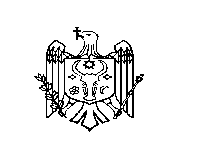 REPUBLICA MOLDOVACONSILIUL RAIONAL ŞTEFAN VODĂDECIZIE nr. 4/15din 27 septembrie 2018 Cu privire la aprobarea Planului de amenajare a teritoriului raionului Ştefan VodăAferent demersului  dnei Maia Roşca, arhitect-șef al raionului Ștefan Vodă nr. 05 din 11.09.2018;În temeiul Legii nr. 835 din 17.05.1996 privind Principiile Urbanismului şi Amenajării Teritoriului și Programului pe termen mediu de elaborare a planurilor Urbanistice la nivel de localităţi pe anii 2013 – 2016, aprobat prin Hotărârea Guvernului nr. 49 din 04.07.2013, deciziei Consiliului raional  nr. 2/17 din 22 mai 2014 “Cu privire la participarea Consiliului raional Ştefan Vodă în elaborarea şi implementarea proiectului iniţiat şi finanţat de Programul Naţiunilor Unite de Dezvoltare (PNUD) şi Fondul Global de mediu (GEF)”, deciziei Consiliului raional nr. 4/11 din 03 noiembrie 2016 cu privire la elaborarea Planului de amenajare a teritoriului raionului Ștefan Vodă;În baza art. 43 alin. (2) şi art. 46 din Legea nr. 436 – XVI din 28 decembrie 2006 privind administraţia publică locală, Consiliul raional Ștefan Vodă DECIDE:1. Se aprobă Planul de amenajare a teritoriului raionului Ştefan Vodă, în continuare Plan.2. Planul este elaborat de ICS ”Land Support System” SRL, în cadrul proiectului iniţiat şi finanţat de Programul Naţiunilor Unite de Dezvoltare (PNUD) şi Fondul Global de mediu (GEF)”.3. Președintele și arhitectul-șef al raionului Ștefan Vodă vor asigura aplicarea Planului conform prevederilor stabilite.4. Prezenta decizie se aduce la cunoştinţă:Oficiului teritorial Căuşeni al Cancelariei de Stat;Arhitectului-șef al raionului Ștefan Vodă;Autorităților publice locale interesate din cadrul raionului Ștefan Vodă;ICS ”Land Support System” SRL;Prin publicare pe pagina web și în Monitorul Oficial al Consiliului raional Ștefan Vodă.        Preşedintele şedinţei                                                                               Nicolae Orlov            Contrasemnează:       Secretarul Consiliului raional                                                                 Ion Ţurcan 